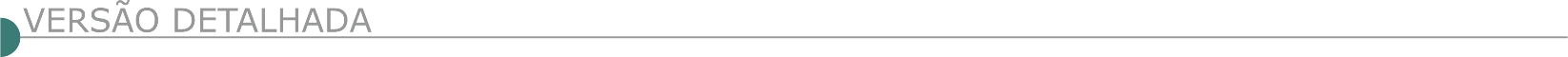 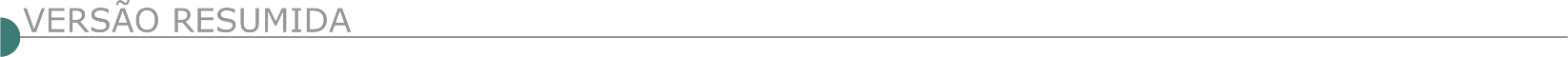 PREFEITURA MUNICIPAL DE ARAÇUAÍ/ MG - AVISO DE LICITAÇÃO PAL 055/2020 TP 10/2020 A Prefeitura Municipal de Araçuaí- MG, torna público nos termos da Lei 8.666/93, PAL 055/2020 Tomada Preço 10/2020. Objeto: Contratação de empresa do ramo de engenharia para execução de obra de pavimentação em alvenaria poliédrica nos Povoados de Igrejinha e do Piauí, zona rural do município, por regime de empreitada por menor preço global, conforme Memorial Descritivo, Planilha de Orçamentária de Custos e Cronograma Físico-Financeiro. Abertura 08/06/2020, às 09:00 horas. Maiores Informações (33) 3731-3362 de 12:00 as 17:30 horas e-mail: licitacao@aracuai.mg.gov.br LICITAÇÃO PAL 056/2020 TP 11/2020 Objeto: Contratação de empresa do ramo de engenharia para execução de obra de pavimentação em alvenaria poliédrica nos Povoados do Barreiro e do Gonçalves, zona rural do município, por regime de empreitada por menor preço global, conforme Memorial Descritivo, Planilha de Orçamentária de Custos e Cronograma Físico-Financeiro. Abertura 09/06/2020, às 09:00 horas. Maiores Informações (33) 3731-3362 de 12:00 as 17:30 horas e-mail: licitacao@aracuai.mg.gov.br. PREFEITURA MUNICIPAL DE BARROSO - TOMADA DE PREÇOS: 04/2020 - EDITAL: 46/2020 PROCESSO LICITATÓRIO: 87/2020 - TOMADA DE PREÇOS: 04/2020 Objeto: Contratação de Empresa Especializada em Pavimentação em CBUQ nas ruas Antenor Cunha e Crisântemo no Bairro Genésio Graçano. O objeto a ser licitado será custeado com fonte de recursos do Município, conforme cronograma de execução anexo a este Edital. Valor Estimado desta licitação é de R$ 90.879,71 (Noventa mil oitocentos setenta e nove reais e setenta e um centavos). Critério de julgamento: Menor Preço. Empreitada Global. O valor está descriminado em planilhas e estimado com base nos índices SINAP/SETOP. Justifica-se a contratação para atender à solicitação da Secretaria de Viação e Obras deste Município. Dia: 05/06/2020 às 14:00 horas - Local: Praça Sant’Ana, nº 120 - Centro - Sala de Reuniões da Prefeitura Municipal de Barroso. Lemos Rodrigues de Andrade Presidente da CP.EDITAL: 51/2020 PROCESSO LICITATÓRIO: 96/2020 TOMADA DE PREÇO: 05/2020 Objeto: Contratação de Empresa especializada para execução da obra de reforma do segundo piso da Escola Municipal Arthur Napoleão, que atende aos alunos dos anos iniciais do ensino Fundamental e a Sede da Secretaria Municipal de Educação. O objeto a ser licitado será custeado com Recursos Próprios, VALOR ESTIMADO R$ 227.824,93 (Duzentos e vinte sete mil oitocentos e vinte quatro reais e noventa e três Centavos). Critério de julgamento: Menor Preço. Empreitada Global. O valor descrito em planilha e estimado com base nos índices SINAP/SETOP, atendendo à solicitação da Secretaria Municipal de Educação e Viação e Obras Públicas. Dia: 05/06/2020 às 16:00 horas – Local: Praça Sant’Ana, nº 120 – Centro – Sala de Reuniões.PREFEITURA MUNICIPAL DE CAPUTIRA/MG - AVISO DE LICITAÇÃO: TOMADA DE PREÇOS N° 007/2020. O Município de Caputira torna público para conhecimento dos interessados que fará realizar Licitação no dia 05 de junho de 2020, às 13h30min, na Modalidade TOMADA DE PREÇOS nº 007/2020 para Contratação de empresa especializada em obras e serviços de engenharia, para Pavimentação de Via Rural, localizado no Córrego Crispim “Área de Convivência Religiosa, Saúde e Educacional da Comunidade Crispim”, Caputira - MG, com recursos do Município. Mais informações poderão ser obtidas na sede da Prefeitura Municipal, Praça Padre Joaquim de Castro, nº 54, Centro, Caputira/MG, pelo telefone do setor de licitações (31–3873-5138), pelo site www.caputira.mg.gov.br e pelo e-mail licitacao@caputira.mg.gov.br. TOMADA DE PREÇOS N° 006/2020. O Município de Caputira torna público para conhecimento dos interessados que fará realizar Licitação no dia 05 de junho de 2020, às 08h45min, na Modalidade TOMADA DE PREÇOS nº 006/2020 para Contratação de empresa especializada em obras e serviços de engenharia, para Pavimentação de Via Rural, localizado no Córrego dos Costa Oliveira “Vila Nossa Senhora da Penha – Caputira/MG, com recursos do Município. Mais informações poderão ser obtidas na sede da Prefeitura Municipal, Praça Padre Joaquim de Castro, nº 54, Centro, Caputira/MG, pelo telefone do setor de licitações (31–3873-5138), pelo site www.caputira.mg.gov.br e pelo e-mail licitacao@caputira.mg.gov.br. PREFEITURA MUNICIPAL DE CARBONITA/MG AVISO DE LICITAÇÃO - TP Nº 003/2020 A Pref. Mun. de Carbonita torna público, que realizará no dia 08/06/2020, às 09h00min, o PAL nº 046/2020, TP nº 003/2020. Tipo: Menor Preço Global. Objeto: Contratação de empresa do ramo de engenharia para prestação de serviços de manutenção do Posto de Saúde da Lagoa (zona rural) e da Unidade Básica de Saúde Dr. Wilton (sede) atendimento ao solicitado pela Sec. Mun. de Saúde. Informações pelo tel.: (0xx38) 3526-1944 ou e-mail: licitacao@carbonita.mg.gov.br.PREFEITURA MUNICIPAL DE CATAS ALTAS TOMADA DE PREÇOS Nº 011/2020 O MUNICÍPIO DE CATAS ALTAS/MG torna público aos interessados a realização da Tomada de Preços nº 011/2020, processo autuado nº 196/2020, visando a contratação de empresa especializada para a execução de obra de remanescente da obra de reestruturação do Centro de Saúde Amélia Cotta Hosken, em Catas Altas, incluindo o fornecimento de materiais e mão de obra, conforme cronograma, planilhas, Termo de referência, projetos, e demais anexos que integram o instrumento editalício. Início da sessão pública: 08/06/2020 às 09 horas. O edital encontra-se disponível no site: http://portaltransparencia.catasaltas.mg.gov.br/licitacoes. Mais informações via e-mail: licitacoes@catasaltas.mg.gov.br e cpl@catasaltas.mg.gov.br. Telefone: 31-3832-7113. PREFEITURA MUNICIPAL DE CASCALHO RICO/ MG - SETOR DE LICITAÇÕES/COMPRAS OBRA DE PAVIMENTAÇÃO ASFÁLTICA EM VIAS URBANAS, RAMPAS DE ACESSIBILIDADE, MEIOS FIOS E SINALIZAÇÃO VISUAL AVISO DE LICITAÇÃO PROCESSO LICITATÓRIO N.º. 032/2020 TOMADA DE PREÇO N.º. 002/2020 A Prefeitura Municipal de Cascalho Rico/MG torna público com base na Lei Federal de N.º 8.666/93, e suas alterações, que realizará Tomada de Preço N.º 002/20200 do tipo: Menor Preço Global, às 09:00 horas do dia 09 de junho de 2020, na Divisão de Licitação e Compras, sito à Rua Elpídio de Carvalho N.º 799, nesta cidade de Cascalho Rico, onde serão recebidas e abertas documentações e propostas relativas à quem tem por objeto a seleção e contratação de empresa especializada para a execução de obra de pavimentação asfáltica em vias urbanas, rampas de acessibilidade, meios fios e sinalização visual conforme Contrato de Repasse nº 885151/2019 – Operação 1064759-20, no distrito de Santa Luzia da Boa Vista município de Cascalho Rico. Cópias do Edital e Informações Complementares serão obtidas junto à CPL, no endereço acima, pelo telefone (34) 3248-1352 ou via e-mail: pmcrlicita@yahoo.com.br. PREFEITURA MUNICIPAL DE CONQUISTA / MG - DEPARTAMENTO DE LICITAÇÃO AVISO DE TOMADA DE PREÇOS Nº 002/2020 Objeto: Contratação de empresa para execução de serviços de Infraestruturas de pavimentação, capeamento asfáltico, concretagem de passeios(calçadas), acessibilidade e obras de drenagem com recursos próprios do Município de Conquista/MG. Fundamento: Leis nº 8.666/93, 10.520/2002, Lei Complementar nº 123/06 e demais legislações aplicáveis. Recebimento dos envelopes de habilitação e proposta de preços: até ás 09:45 horas do dia 16/06/2020. Abertura dos envelopes: 10:00 hs mesmo dia e local. Valor estimado da licitação: R$ 1.187.344,67(um milhão cento e oitenta e sete mil trezentos e quarenta e quatro reais e sessenta e sete centavos). Local para aquisição do edital: Depto. De Licitações, situado Praça Cel. Tancredo França, 181, Centro – Conquista/MG, ou www.conquista.mg.gov.br. Informações poderão ser obtidas pelos telefones (0xx34) 3353-1227 opção 7.PREFEITURA MUNICIPAL DE FORMIGA - MG – PROCESSO DE LICITAÇÃO Nº. 072/2020 – MOD. TOMADA DE PREÇO Nº 009/2020 REGIME DE EXECUÇÃO: Empreitada por preço unitário – TIPO: Menor preço. OBJETO: Contratação de empresa especializada para executar obras de pavimentação de ruas em bloquete sextavado, no bairro São Luiz, em área urbana do Município de Formiga, por meio de recursos do présal. A entrega dos envelopes será até as 08:00 hs e a abertura às 08:10 min, dia 10/06/2020. Local: R. Barão de Piumhi 92-A, Diretoria de Compras Públicas, Formiga – MG. Informações: telefones (37) 3329-1843 / 3329-1844; e-mail: licitacao@formiga.mg.gov.br. Edital disponível no site: www.formiga.mg.gov.br. EMURB - EMPRESA MUNICIPAL DE URBANIZAÇÃO DE GUAXUPÉ, ESTADO DE MINAS GERAIS. AVISO DE LICITAÇÃO. TOMADA DE PREÇOS 001/2020 – AMPLA PARTICIPAÇÃO –PROCESSO 003/2020. A EMURB - Empresa Municipal de Urbanização de Guaxupé, Estado de Minas Gerais, torna pública a realização da TOMADA DE PREÇOS 001/2020, processo nº 003/2020, empreitada tipo menor preço global, destinada à seleção e contratação de empresa na área de engenharia civil e/ou arquitetura para construção de banheiro público na Praça da Saudade, no município de Guaxupé – MG. O edital completo e as demais informações relativas a presente licitação estarão à disposição dos interessados, a partir do dia 25 de maio de 2020 na EMURB - Empresa Municipal de Urbanização de Guaxupé, com sede na Rua Francisco Ribeiro do Valle, 174A – Centro – Guaxupé/MG, fone (35) 3559-1099 e também no site www.guaxupe. mg.gov.br, onde o edital poderá ser baixado. Entrega dos envelopes até o dia 10de junho de 2020, às 09:00 horas, abertura no mesmo dia às 09:00 horas na Sala de Reuniões da Secretaria Municipal de Administração da Prefeitura de Guaxupé, situada na Av. Conde Ribeiro do Valle, 113 – pavimento superior, Centro, Guaxupé/MG, devendo as empresas interessadas se CADASTRAREM na EMURB até o dia 05 de junho de 2020 e realizarem a caução no valor de 1%(um por cento) do valor do objeto desta Tomada de Preços para participação no certame. VISITA TÉCNICA: Deverá ser agendada na Secretaria Municipal de Obras e Desenvolvimento Urbano da Prefeitura de Guaxupé/MG, endereço Rua Major Joaquim Pedro, 39 – Centro – Guaxupé/MG – fone (35) 3559- 1090 para ser realizada entre os dias26 de maio a 09 de junho de 2020, nos horários das 09:00 as 11:00 horas e das 14:00 as 16:00 horas. Maiores informações na EMURB - Empresa Municipal de Urbanização de Guaxupé, fone (35)3559-1099 e no site www.guaxupe.mg.gov.br. PREFEITURA MUNICIPAL DE FUNILÂNDIA, TOMADA DE PREÇO Nº 007/2020“MENOR PREÇO”, Por empreitada Global a ser realizada as 09h00min do dia 09 de Junho de 2020, em sua sede, visando a contratação de empresa especializada para execução de obra de construção da praça do lagoinha no município de Funilândia/MG, em conformidade com a planilha orçamentária, especificações e quantitativos, descritos em anexo. A presente licitação será regida pela Lei Federal nº 8.666/93 e suas alterações posteriores. O Edital poderá ser retirado na sala de reuniões da Comissão de Licitações do Município de Funilândia/MG, situada na Rua: Tristão Vieira de Azeredo Nº 90, Centro, CEP: 35.736.000 Funilândia – MG, telefone: (31) 3713-6205 ou no site www.funilandia.mg.gov.br. TOMADA DE PREÇO Nº 008/2020“MENOR PREÇO”, Por empreitada Global a ser realizada as 13h00min do dia 09 de junho de 2020, em sua sede, visando a contratação de empresa especializada para execução de obra de construção da praça do CRAS no município de Funilândia/mg, em conformidade com a planilha orçamentária, especificações e quantitativos, descritos em anexo. A presente licitação será regida pela Lei Federal nº 8.666/93 e suas alterações posteriores. O Edital poderá ser retirado na sala de reuniões da Comissão de Licitações do Município de Funilândia/MG, situada na Rua: Tristão Vieira de Azeredo Nº 90, Centro, CEP: 35.736.000 Funilândia – MG, telefone: (31) 3713-6205 ou no site www.funilandia.mg.gov.br. PREFEITURA MUNICIPAL DE GOIANÁ AVISO DE LICITAÇÃO TOMADA DE PREÇO 004/2020 O Município de Goianá, torna público que fará realizar a Licitação nº 037/2020, na modalidade “Tomada de Preço”, julgamento “Tipo Menor Preço Global” objetivando a Pavimentação em vias públicas conforme Contrato de Repasse nº 819264/2015- Ministério das Cidades. Entrega e abertura dos envelopes de propostas e habilitação: 08 de junho de 2020 – Horário: 09:00 horas: Av 21 de dezembro, 850, Centro- Goianá-MG - CEP 36152-000. O Edital encontra-se à disposição dos interessados no site http://www.goiana.mg.gov.br.PREFEITURA MUNICIPAL DE JOÃO MONLEVADE/ MG - AVISO DE LICITAÇÃO CONCORRÊNCIA 06/2020 O Município de João Monlevade torna pública a licitação na modalidade Concorrência 06/2020. Objeto: CONTRATAÇÃO DE EMPRESA PARA EXECUÇÃO DE OBRAS DE INFRAESTRUTURA EM DIVERSAS RUAS DO MUNICÍPIO, com fornecimento de equipamentos, mão-de-obra, materiais e serviços técnicos necessários à execução do objeto. Data de abertura: 22/06/2020 às 14:00 horas. Edital disponível no Setor de Licitações para cópia magnética e no site do município (www.pmjm.mg.gov.br). Mais informações: 31 3859-2525 (Setor de Licitações).PREFEITURA MUNICIPAL DE LUMINÁRIAS/MG. REMARCAÇÃO DE LICITAÇÃO. PROCESSO LICITATÓRIO Nº 40/2020 – TOMADA DE PREÇOS Nº 03/2020Para a execução de recapeamento e pavimentação em vias públicas urbanas no Município de Luminárias/ MG, em atendimento à Secretaria Municipal de Desenvolvimento Urbano. Nova data de abertura:04/06/2020 às 09:30 hs. Edital disponível no endereço site. www.luminarias.mg.gov.br.PREFEITURA MUNICIPAL DE MINAS NOVAS/ MG - DIVISÃO DE COMPRAS E LICITAÇÕES PROCESSO ADMINISTRATIVO DE LICITAÇÃO Nº 059/2020 PREGÃO PRESENCIAL Nº 045/2020 AVISO DE LICITAÇÃO A Prefeitura Municipal de Minas Novas, torna público, que realizará licitação na modalidade Pregão Presencial nº. 045/2020, objetivando aquisição de equipamentos e prestação de serviço de mão de obra especializada, para implantação de sistemas de sinalização semafórica em vias públicas Municipais, para atender a Secretaria Municipal de Obras, Transporte e Urbanismo, com abertura às 09h00min do dia 08/06/2020, nos termos da Lei 10.520 de 17/07/2002, Decreto Municipal nº. 05/2007 de 05/02/2007, Decreto Municipal nº 45 de 20/05/2013, Lei Complementar nº. 123 de 14/12/2006 e subsidiariamente à Lei Federal n.º 8.666/93 e suas posteriores alterações. Aos interessados, demais informações bem como edital completo estará à disposição na Divisão de Compras desta Prefeitura, situado à Rua Getúlio Vargas, nº. 158, 2º Andar, Centro, ou através do telefone nº (33)3764-1252, no horário de 08h00min as 12h00min e 14h00min às 17h00min.PREFEITURA MUNICIPAL DE MURIAÉ/ MG - PUBLICA TOMADA DE PREÇO Nº 008/2020 – PROCESSO Nº 156/2020 - REQUISITANTE: SMOP Objeto: Contratação de empresa para prestação de serviço de mão de obra, incluso fornecimento de material para Construção da Praça do Campo de Bom Jesus, na Rua João Faria Mota, Distrito de Bom Jesus da Cachoeira, Município de Muriaé - MG, com área total de 1.938,85 m² – Abertura da sessão de licitação dia 09/06/2020 às 13:00 horas na Sala de Reuniões do Depto. De Licitações, situado na Av. Maestro Sansão, 236, 3º Andar, Ed. Centro Administrativo “Pres. Tancredo Neves”, Centro, Muriaé, MG – O Edital poderá ser obtido no site www.muriae.mg.gov.br e no Depto. De Licitações, no horário de 13:00 h às 17:00 h - Maiores informações pelo telefone (32) 3696- 3317.PREFEITURA MUNICIPAL DE PEDRA DO INDAIÁ/ MG - PROCESSO 057/2020 - TOMADA DE PREÇO 006/2020 AVISO DE LICITAÇÃO O Município de Pedra do Indaiá comunica que irá realizar Procedimento licitatório nº. 057/2020 modalidade Tomada de Preços 006/2020, que tem por objeto a contratação de empresa especializada para a prestação de serviços necessários à realização das obras de recapeamento asfáltico da Avenida 14 de Setembro e Rua Rio Grande do Sul, Bairro Centro em Pedra do Indaiá, com recurso proveniente do Contrato de Repasse nº 887521/2019/MDR/CAIXA1066345-63, conforme especificações e demais elementos técnicos deste Edital e seus anexos, Entrega dos envelopes: Até as 08:45 horas do dia 05 de Junho de 2020 Informações: Av. 1º de março 891 – Centro – Pedra do Indaiá – Fone (37) 3344-1112 de 08:30 as 16:00 ou pelo e-mail licitacoes@pedradoindaia.mg.gov.br Obs.: Edital à disposição para download na página: www.pedradoindaia.mg.gov.br. PREFEITURA MUNICIPAL DE PIEDADE DOS GERAIS MG TP Nº 04/2020. Obj: contratação de empresa especializada em Pavimentação Asfáltica - CBUQ, Drenagem e Sinalização na estrada para povoado Passa Sete, no município de Piedade dos Gerais/MG, conforme demais anexos do presente Edital. Entrega dos envelopes Proposta e Habilitação dia 09/06/2020 às 13:30hs. Rogério Mendes da Costa- Prefeito- Piedade dos Gerais. 09/06/2020.TP Nº 03/2020. Obj: contratação, sob o regime de empreitada por preço global, de empresa especializada em alargamento da Av. Nosso Senhor do Bonfim e execução do calçadão da Escola Estadual Padre Pedro Thysen, no Município de Piedade dos Gerais. Entrega dos envelopes Proposta e Habilitação dia 09/06/2020 às 09:00hs. Rogério Mendes da Costa- Prefeito- Piedade dos Gerais. 09/06/2020PREFEITURA MUNICIPAL DE PIRANGA/ MG - PROCESSO LICITATÓRIO Nº 025/2020, TOMADA DE PREÇOS Nº 003/2020Objeto: Contratação de empresa para execução de calçamento em bloquetes comunidades Rurais de Caatinga, Cobú e Rio Abaixo, Zona Rural de Piranga MG incluindo fornecimento de todos materiais. Devido decreto 3056/2020 que dispõe sobre a decretação de Estado de Calamidade Pública no Município de Piranga, fica alterada a data para entrega dos envelopes de proposta e documentos até 01/06/2020, as 14:00 hs. Abertura dos envelopes: 01/06/2020 as 14:00 hs no Cine Teatro Municipal Geralda Lana Milagres, à Rua Vereadora Maria Anselmo, sn, Centro, Piranga -MG.PROCESSO LICITATÓRIO Nº 043/2020, TOMADA DE PREÇOS Nº 004/2020Objeto: Contratação de empresa para Reforma de Passarela sobre o Rio Piranga, incluindo fornecimento e transporte de todos os materiais. Em virtude do descrito no item 1.2.9, 4.5 e anexo IX, o item 5.1.13 passa a ter a seguinte leitura: 5.1.13 - Declaração de visita ao local da obra. Devido ao decreto 3056/2020 que dispõe sobre a decretação de Estado de Calamidade Pública no Município de Piranga, fica alterada a data para entrega dos envelopes de proposta e documentos até 02/06/2020, as 09:00 hs. Abertura dos envelopes: 02/06/2020 as 09:00 hs no Cine Teatro Municipal Geralda Lana Milagres, à Rua Vereadora Maria Anselmo, sn, Centro, Piranga -MG.PROCESSO LICITATÓRIO Nº 050/2020, TOMADA DE PREÇOS Nº 006/2020. Objeto: Construção de rede de distribuição de água na localidade denominada Cunhas. Devido decreto 3056/2020 que dispõe sobre a decretação de Estado de Calamidade Pública no Município de Piranga, fica alterada a data para entrega dos envelopes de proposta e documentos até 03/06/2020, as 09:00 hs. Abertura dos envelopes: 03/06/2020 as 09:00 hs no Cine Teatro Municipal Geralda Lana Milagres, à Rua Vereadora Maria Anselmo, sn, Centro, Piranga -MG.PREFEITURA MUNICIPAL DE PIRAPORA/ MG – TOMADA DE PREÇOS Nº 002/2020 - PROCESSO LICITATÓRIO Nº 002/2020. A Prefeitura Municipal de Pirapora/MG torna Público a Tomada de Preços nº 002/2020, objetivando a contratação de empresa para execução de pavimento em piso intertravado, com bloco sextavado, de ruas do Bairro Sagrada Família no município de Pirapora/MG. A entrega e abertura dos envelopes será no dia 09/06/2020 às 09:00h.O presente edital poderá ser obtido no seguinte endereço eletrônico: www.pirapora.mg.gov.br e demais esclarecimentos na Rua Antônio Nascimento, 274 - Centro, nos dias úteis de segunda a sexta-feira das 12:00h às 18:00h ou pelo telefone (38) 3740-6121. PREFEITURA MUNICIPAL DE SANTA CRUZ DO ESCALVADO - MG. AVISO DE LICITAÇÃO Nº 055/2020. O Município de Santa Cruz do Escalvado-MG, torna público, para conhecimento dos interessados que fará realizar licitação na modalidade de Pregão Presencial nº 023/2020, no dia 04 de junho às 09:00, para Registro de Preços para futura contratação de prestação de serviços de roçagem mecanizada com roçadeira e limpeza no perímetro urbano e rural do município de Santa Cruz do Escalvado, conforme especificações constantes do Termo de Referência/Especificação Técnica do Objeto, Anexo I. Maiores informações pelo telefone (31) 3883-1153, do Setor de Licitação. Santa Cruz do Escalvado, 20 de maio de 2020. PREFEITURA MUNICIPAL DE SANTA VITÓRIA/ MG - DEPARTAMENTO LICITAÇÕES E CONTRATOS PROCESSO LICITATÓRIO Nº 058/2020, TOMADA DE PREÇOS Nº 004/2020 O Município de Santa Vitória MG torna público o Processo Licitatório nº 058/2020, Tomada de Preços Nº 004/2020. Tipo: menor preço global. Abertura: 09 de junho de 2020 às 13:00 horas. Local: Prédio da Prefeitura Municipal. Objeto: Locação de caçambas estacionárias para coleta e transporte de resíduos sólidos gerados na zona rural do município de Santa Vitória para o Aterro Sanitário Municipal. Recursos: Próprio. Informações: fone (34) 3251-8531 das 12:00h às 18:00h e-mail licitacao@santavitoria.mg.gov.br - comissao.permanente@santavitoria.mg.gov.br. Condições de participação: poderão participar pessoas jurídicas devidamente constituídas. O edital e seus anexos encontram-se à disposição dos interessados no site www.santavitoria.mg.gov.br (Portal da Transparência / Licitação).PREFEITURA MUNICIPAL DE SÃO ROMÃO/MG PROC. 44/20-TP 6/20-SRT Serv. Instalação de mata-burros-Habilitação: 8/6/20-13h. Proc. 57/20-TP 8/20-Serv. Pav. Bloquetes sextavados-Habilitação: 8/6/20-9h. licitacao.prefeituraromao2017@gmail.com www.saoromao.mg.gov.br. PREFEITURA MUNICIPAL DE SIMÃO PEREIRA/ MG - LICITAÇÃO E COMPRAS AVISO DE LICITAÇÃO - TOMADA DE PREÇOS Nº 005/2020 AVISO DE LICITAÇÃO PROCESSO LICITATÓRIO Nº 037/2020. TIPO: “EMPREITADA INDIRETA PELO MENOR PREÇO GLOBAL” O MUNICÍPIO DE SIMÃO PEREIRA-MG torna público que às 10h00min (dez horas) do dia 17 (dezessete) de junho de 2020, à Rua Duarte de Abreu, Nº 90 centro, em Simão Pereira/MG, em sessão pública, na forma da Lei Federal N° 8.666/93 promoverá abertura de Licitação na modalidade Tomada de Preços, Tipo “Empreitada Indireta pelo Menor Preço Global” para a : Contratação de empresa especializada em serviços de engenharia civil para a Execução de RESTAURAÇÃO DOS TELHADOS DAS ESTAÇÕES FERROVIÁRIADO DISTRITO DE COTEGIPE E SOUZA AGUIAR-SIMÃO PEREIRA-MG, com a mão de obra , os materiais e os equipamentos/ferramentas necessários para a execução das obras/execução dos serviços por conta da Contratada e tudo mais contido nas Planilhas, Projetos , Memorial Descritivo e do Projeto Básico O Edital completo poderá ser examinado e solicitado na Prefeitura de Simão Pereira. Maiores informações pelo telefone (32) 3272-0500 ou (32) 3272-0521 a partir das 10h00 até 16h00 ou pelo e-mail: licita@simaopereira.mg.gov.br. PREFEITURA MUNICIPAL DE UBAÍ / MG -SETOR DE LICITAÇÕES AVISO DE LICITAÇÃO AVISO DE LICITAÇÃO –– TORNA PÚBLICO PROCESSO LICITATÓRIO Nº 058/2020 – TOMADA DE PREÇOS N° 06/2020. Objeto: Tomada de Preços para a Contratação de Empresa Visando a Reforma das Quadras Poliesportivas Localizadas na Comunidade de São Judas e Capão da Onça do Município de Ubaí-MG, conforme memorial descritivo e planilha orçamentária em anexo. DATA DA ABERTURA DA SESSÃO: 08 de junho de 2020 - HORÁRIO: 09h00min EDITAL disponível no site: www.ubai.mg.gov.br ou através do e-mail licitacao@ubai.mg.gov.br ou licitacaoubai@gmail.com, e ainda na sala de Licitações da Prefeitura Municipal de Ubaí/MG.PREFEITURA MUNICIPAL DE UNAÍ-MG. TOMADA DE PREÇOS Nº 008/2020 Contratação de empresa especializada para execução de obra de pavimentação asfáltica nos Bairros Capim Branco III e Bela Vista no município, conforme Projeto, memorial, planilha e cronograma físico-financeiro. Julgamento dia 08/06/2020 às 09:00 horas. Edital na íntegra no site: www.prefeituraunai.mg.gov.br, maiores informações no tel. (38) 3677-9610 ramal 9016. TOMADA DE PREÇOS Nº 009/2020Contratação de empresa especializada para execução de obra de pavimentação asfáltica no Distrito de Palmeirinha no município, conforme Projeto, memorial, planilha e cronograma físico-financeiro. Julgamento dia 08/06/2020 às 14:00 horas. Edital na íntegra no site: www.prefeituraunai.mg.gov.br, maiores informações no tel. (38) 3677- 9610 ramal 9016. TOMADA DE PREÇOS Nº 010/2020Contratação de empresa especializada para execução de obra de pavimentação asfáltica e drenagem superficial no Distrito de Boqueiraozinho no município, conforme Projeto, memorial, planilha e cronograma físico-financeiro. Julgamento dia 10/06/2020 às 09:00 horas. Edital na íntegra no site: www.prefeituraunai.mg.gov.br, maiores informações no tel. (38) 3677-9610 ramal 9016. PREFEITURA MUNICIPAL DE VIÇOSA/ MG - UASG 985427– AVISO DE LICITAÇÃO – PROCESSO 0399/2020. O Município de Viçosa-MG torna público para conhecimento dos interessados que fará realizar licitação na modalidade Pregão Eletrônico 68/2020, nos termos da Lei 10.520/02, regulamentada pelo Decreto Municipal nº 3.893/04, nº 3.906/05, aplicando subsidiariamente, no que couber, a Lei 8.666/93, Contratação de empresa especializada para prestação de serviços de pintura de sinalização viária horizontal e aquisição e instalação de refletor sinalizador de estrada em vias do Município de Viçosa-MG. A data de início e abertura será 04/06/2020 às 09h00min no endereço eletrônico www.comprasgovernamentais.gov.br.O edital e seus anexos poderão ser examinados e adquiridos gratuitamente através dos sites: www.comprasnet.gov.br e www.vicosa.mg.gov.br, ou ainda, junto ao Departamento de Licitações situado na Rua Gomes Barbosa nº 803, Centro Viçosa-MG.ESTADO DE SP - SABESP – COMPANHIA DE SANEAMENTO BÁSICO DO ESTADO DE SÃO PAULO - NOVA DATA DE ABERTURA LICITAÇÃO SABESP MC 00.575/20 EXECUÇÃO DE OBRAS PARA IMPLANTAÇÃO DE ADUTORAS DE DIÂMETROS 400MM E 315MM PELA RODOVIA ÍNDIO TIBIRIÇÁ PARA ABASTECIMENTO DOS BAIRROS PARQUE ANDREENSE E CLUBE DE CAMPO PELO MÉTODO NÃO DESTRUTIVO POR PERFURAÇÃO DIRECIONADA HORIZONTAL DO SOLO NA ÁREA DA UGR TAMANDUATEÍ DA UNIDADE DE NEGÓCIO CENTRO – DIRETORIA METROPOLITANA – M. Envio das “Propostas” a partir das 00h00 (zero hora) do dia 29/05/2020 até as 08h59 do dia 01/06/2020, no site da SABESP na internet www.sabesp.com.br/licitações. Às 09h00 será dado início a sessão Pública pela Comissão. Credenciamento dos Representantes permanentemente abertos através do site acima. O edital completo será disponibilizado a partir de 22/05/2020 para consulta e download, na página da SABESP na Internet www.sabesp.com.br/licitações. Mediante obtenção de senha no acesso – cadastre sua empresa. Problemas c/ o site contatar fone (11) 3388-8619. SP 20/05/2020 UN Centro.AVISO DE LICITAÇÃO PGRGA - 00573/20 " EXECUÇÃO DE OBRAS DO SES DO MUNICÍPIO DE SERRA NEGRA – BAIRROS JD.SERRA, JD. NOVA SERRA NEGRA, JD. GIRALDI, JD. BELVEDERE DO LAGO, PQ DAS PALMEIRAS, ESTÂNCIA SUÍÇA, JEQUITIBÁS, RESIDENCIAL LOS PINOS, VILLAGE, REFUGIO DA SERRA E BARATELA, COMPREENDENDO: REDES COLETORAS, LIGAÇÕES DOMICILIARES, ESTAÇÕES ELEVATÓRIAS DE ESGOTOS E LINHA DE RECALQUE, NO ÂMBITO DA COORDENADORIA DE EMPREENDIMENTOS NORTE – REN E UNIDADE DE NEGÓCIO PARDO E GRANDE – RG”. Edital completo disponível para download a partir de 26/05/2020 - www.sabesp.com.br/licitacoes - mediante obtenção de senha no acesso - cadastre sua empresa - Problemas c/ site, contatar fone (0**11) 3388-6984 ou informações Fone (0**16) 3712-2020. Envio das Propostas a partir da 00h00 (zero hora) do dia 17/06/20 até às 09h00 do dia 18/06/20, no site acima para empresas que possuam senha de acesso, às 09h01 será iniciada a sessão. 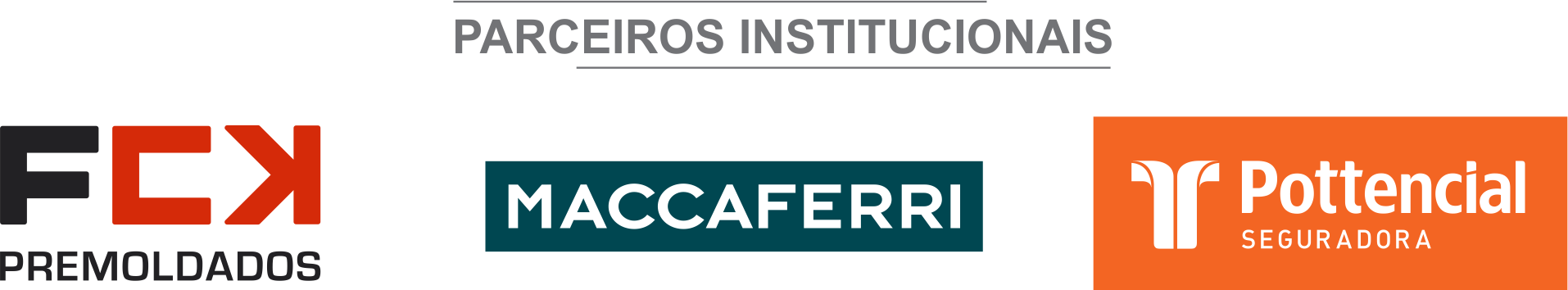 ÓRGÃO LICITANTE: COPASA-MG EDITAL: Nº CPLI. 1120200027Endereço: Rua Carangola, 606, térreo, bairro Santo Antônio, Belo Horizonte/MG.Informações: Telefone: (31) 3250-1618/1619. Fax: (31) 3250-1670/1317. E-mail: cpli@copasa.com.br. Endereço: Rua Carangola, 606, térreo, bairro Santo Antônio, Belo Horizonte/MG.Informações: Telefone: (31) 3250-1618/1619. Fax: (31) 3250-1670/1317. E-mail: cpli@copasa.com.br. OBJETO: SELECIONAR, DENTRE AS PROPOSTAS APRESENTADAS, A PROPOSTA CONSIDERADA MAIS VANTAJOSA, DE ACORDO COM OS CRITÉRIOS ESTABELECIDOS NESTE EDITAL, VISANDO A EXECUÇÃO, COM FORNECIMENTO PARCIAL DE MATERIAIS, DAS OBRAS E SERVIÇOS DE IMPLANTAÇÃO DO SISTEMA DE ABASTECIMENTO DE ÁGUA DA CIDADE DE IJACI / MG.DATAS: Entrega: 10/06/2020, até às 08:30.Abertura:10/06/2020, às 08:30.Prazo de execução: 12 meses. VALORESVALORESVALORESVALORESValor Estimado da ObraCapital Social Igual ou SuperiorGarantia de PropostaValor do EditalR$ 1.966.400,02R$ -R$ -R$ -CAPACIDADE TÉCNICA:  Rede de água com diâmetro igual ou superior a 75 mm; Padronização e/ou Ligação predial de água; Construção civil e/ou reforma em edificações e/ou urbanização de áreas.CAPACIDADE TÉCNICA:  Rede de água com diâmetro igual ou superior a 75 mm; Padronização e/ou Ligação predial de água; Construção civil e/ou reforma em edificações e/ou urbanização de áreas.CAPACIDADE TÉCNICA:  Rede de água com diâmetro igual ou superior a 75 mm; Padronização e/ou Ligação predial de água; Construção civil e/ou reforma em edificações e/ou urbanização de áreas.CAPACIDADE TÉCNICA:  Rede de água com diâmetro igual ou superior a 75 mm; Padronização e/ou Ligação predial de água; Construção civil e/ou reforma em edificações e/ou urbanização de áreas.CAPACIDADE OPERACIONAL:  Rede de água com diâmetro igual ou superior a 50 (cinquenta) mm e com extensão igual ou superior a 1.900 m, ou rede de esgoto com diâmetro igual ou superior a 150 mm e com extensão igual ou superior a 1.900 m; Rede de água com tubulação em PVC e/ou ferro fundido e/ou aço e/ou concreto, com diâmetro igual ou superior a 150 cento e cinquenta) mm e com extensão igual ou superior a 200 m ou rede de esgoto com tubulação em PVC e/ou ferro fundido e/ou concreto e/ou manilha cerâmica, com diâmetro igual ou superior a 150 mm e com extensão igual ou superior a 200 m; Padronização e/ou Ligação Predial de Água com quantidade igual ou superior a 800 unidades, sendo que cada unidade de ligação predial de água corresponde 1,5 (um e meio) m de montagem de ligação predial de água; Construção civil e/ou reforma em edificações e/ou urbanização de áreas; Pavimento asfáltico (CBUQ e/ou PMF) com quantidade igual ou superior a 1.200 m²; Armadura de aço para concreto armado com quantidade igual ou superior a 3.100 kg.CAPACIDADE OPERACIONAL:  Rede de água com diâmetro igual ou superior a 50 (cinquenta) mm e com extensão igual ou superior a 1.900 m, ou rede de esgoto com diâmetro igual ou superior a 150 mm e com extensão igual ou superior a 1.900 m; Rede de água com tubulação em PVC e/ou ferro fundido e/ou aço e/ou concreto, com diâmetro igual ou superior a 150 cento e cinquenta) mm e com extensão igual ou superior a 200 m ou rede de esgoto com tubulação em PVC e/ou ferro fundido e/ou concreto e/ou manilha cerâmica, com diâmetro igual ou superior a 150 mm e com extensão igual ou superior a 200 m; Padronização e/ou Ligação Predial de Água com quantidade igual ou superior a 800 unidades, sendo que cada unidade de ligação predial de água corresponde 1,5 (um e meio) m de montagem de ligação predial de água; Construção civil e/ou reforma em edificações e/ou urbanização de áreas; Pavimento asfáltico (CBUQ e/ou PMF) com quantidade igual ou superior a 1.200 m²; Armadura de aço para concreto armado com quantidade igual ou superior a 3.100 kg.CAPACIDADE OPERACIONAL:  Rede de água com diâmetro igual ou superior a 50 (cinquenta) mm e com extensão igual ou superior a 1.900 m, ou rede de esgoto com diâmetro igual ou superior a 150 mm e com extensão igual ou superior a 1.900 m; Rede de água com tubulação em PVC e/ou ferro fundido e/ou aço e/ou concreto, com diâmetro igual ou superior a 150 cento e cinquenta) mm e com extensão igual ou superior a 200 m ou rede de esgoto com tubulação em PVC e/ou ferro fundido e/ou concreto e/ou manilha cerâmica, com diâmetro igual ou superior a 150 mm e com extensão igual ou superior a 200 m; Padronização e/ou Ligação Predial de Água com quantidade igual ou superior a 800 unidades, sendo que cada unidade de ligação predial de água corresponde 1,5 (um e meio) m de montagem de ligação predial de água; Construção civil e/ou reforma em edificações e/ou urbanização de áreas; Pavimento asfáltico (CBUQ e/ou PMF) com quantidade igual ou superior a 1.200 m²; Armadura de aço para concreto armado com quantidade igual ou superior a 3.100 kg.CAPACIDADE OPERACIONAL:  Rede de água com diâmetro igual ou superior a 50 (cinquenta) mm e com extensão igual ou superior a 1.900 m, ou rede de esgoto com diâmetro igual ou superior a 150 mm e com extensão igual ou superior a 1.900 m; Rede de água com tubulação em PVC e/ou ferro fundido e/ou aço e/ou concreto, com diâmetro igual ou superior a 150 cento e cinquenta) mm e com extensão igual ou superior a 200 m ou rede de esgoto com tubulação em PVC e/ou ferro fundido e/ou concreto e/ou manilha cerâmica, com diâmetro igual ou superior a 150 mm e com extensão igual ou superior a 200 m; Padronização e/ou Ligação Predial de Água com quantidade igual ou superior a 800 unidades, sendo que cada unidade de ligação predial de água corresponde 1,5 (um e meio) m de montagem de ligação predial de água; Construção civil e/ou reforma em edificações e/ou urbanização de áreas; Pavimento asfáltico (CBUQ e/ou PMF) com quantidade igual ou superior a 1.200 m²; Armadura de aço para concreto armado com quantidade igual ou superior a 3.100 kg.ÍNDICES ECONÔMICOS: ILG – ILC – ISG igual ou maior (≥) a 1,0ÍNDICES ECONÔMICOS: ILG – ILC – ISG igual ou maior (≥) a 1,0ÍNDICES ECONÔMICOS: ILG – ILC – ISG igual ou maior (≥) a 1,0ÍNDICES ECONÔMICOS: ILG – ILC – ISG igual ou maior (≥) a 1,0OBSERVAÇÕES: - Consórcio: Conforme edital. Sr. Publio Reis Pereira ou outro empregado da COPASA MG, do dia 20 de maio de 2020 ao dia 09 de junho de 2020. O agendamento da visita poderá ser feito pelo e-mail: publio.reis@copasa.com.br ou grlv@copasa.com.br pelo telefone 35 3694 3718. A visita será realizada na Praça Prefeito Elias Antônio Filho, 119, Centro, Cidade de Ijaci / MG. Clique aqui para obter informações do edital. OBSERVAÇÕES: - Consórcio: Conforme edital. Sr. Publio Reis Pereira ou outro empregado da COPASA MG, do dia 20 de maio de 2020 ao dia 09 de junho de 2020. O agendamento da visita poderá ser feito pelo e-mail: publio.reis@copasa.com.br ou grlv@copasa.com.br pelo telefone 35 3694 3718. A visita será realizada na Praça Prefeito Elias Antônio Filho, 119, Centro, Cidade de Ijaci / MG. Clique aqui para obter informações do edital. OBSERVAÇÕES: - Consórcio: Conforme edital. Sr. Publio Reis Pereira ou outro empregado da COPASA MG, do dia 20 de maio de 2020 ao dia 09 de junho de 2020. O agendamento da visita poderá ser feito pelo e-mail: publio.reis@copasa.com.br ou grlv@copasa.com.br pelo telefone 35 3694 3718. A visita será realizada na Praça Prefeito Elias Antônio Filho, 119, Centro, Cidade de Ijaci / MG. Clique aqui para obter informações do edital. OBSERVAÇÕES: - Consórcio: Conforme edital. Sr. Publio Reis Pereira ou outro empregado da COPASA MG, do dia 20 de maio de 2020 ao dia 09 de junho de 2020. O agendamento da visita poderá ser feito pelo e-mail: publio.reis@copasa.com.br ou grlv@copasa.com.br pelo telefone 35 3694 3718. A visita será realizada na Praça Prefeito Elias Antônio Filho, 119, Centro, Cidade de Ijaci / MG. Clique aqui para obter informações do edital. ÓRGÃO LICITANTE: DEER-MGEDITAL: CONCORR|ÊNCIA EDITAL nº 022/2020 - PROCESSO: N.º 1-2301/2020Endereço: Av. dos Andradas, 1.120, sala 1009, Belo Horizonte/MG.Maiores Informações: Telefone: (31) 3235-1272 - Fax: (31) 3235-1004. E-mail: asl@der.mg.gov.br.Endereço: Av. dos Andradas, 1.120, sala 1009, Belo Horizonte/MG.Maiores Informações: Telefone: (31) 3235-1272 - Fax: (31) 3235-1004. E-mail: asl@der.mg.gov.br.OBJETO: COMPLEMENTAÇÃO DOS SERVIÇOS DE MELHORAMENTO E PAVIMENTAÇÃO, NO CONTORNO SUL DE UBERLÂNDIA E ADEQUAÇÃO COM A MGC/455 E CONSTRUÇÃO DA PONTE SOBRE O RIO UBERABINHA (ESTACA 511 + 14).OBJETO: COMPLEMENTAÇÃO DOS SERVIÇOS DE MELHORAMENTO E PAVIMENTAÇÃO, NO CONTORNO SUL DE UBERLÂNDIA E ADEQUAÇÃO COM A MGC/455 E CONSTRUÇÃO DA PONTE SOBRE O RIO UBERABINHA (ESTACA 511 + 14).OBJETO: COMPLEMENTAÇÃO DOS SERVIÇOS DE MELHORAMENTO E PAVIMENTAÇÃO, NO CONTORNO SUL DE UBERLÂNDIA E ADEQUAÇÃO COM A MGC/455 E CONSTRUÇÃO DA PONTE SOBRE O RIO UBERABINHA (ESTACA 511 + 14).DATAS:Entrega: 22/06/2020, até ás 17:00.Abertura: 23/06/2020, ás 09:00.Prazo de execução: 360 dias.DATAS:Entrega: 22/06/2020, até ás 17:00.Abertura: 23/06/2020, ás 09:00.Prazo de execução: 360 dias.VALORESVALORESVALORESVALORESVALORESValor Estimado da ObraCapital Social Igual ou SuperiorGarantia de PropostaGarantia de PropostaValor do EditalR$ 15.202.261,51R$ -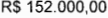 R$ -CAPACIDADE TÉCNICA: 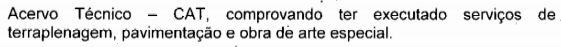 CAPACIDADE TÉCNICA: CAPACIDADE TÉCNICA: CAPACIDADE TÉCNICA: CAPACIDADE TÉCNICA: CAPACIDADE OPERACIONAL: 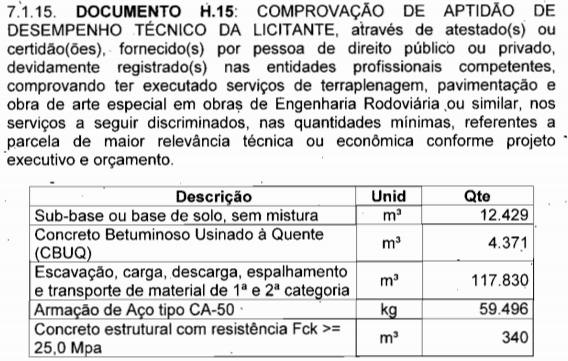 CAPACIDADE OPERACIONAL: CAPACIDADE OPERACIONAL: CAPACIDADE OPERACIONAL: CAPACIDADE OPERACIONAL: ÍNDICES ECONÔMICOS: ILG – ILC – ISG igual ou maior (≥) a 1,0ÍNDICES ECONÔMICOS: ILG – ILC – ISG igual ou maior (≥) a 1,0ÍNDICES ECONÔMICOS: ILG – ILC – ISG igual ou maior (≥) a 1,0ÍNDICES ECONÔMICOS: ILG – ILC – ISG igual ou maior (≥) a 1,0ÍNDICES ECONÔMICOS: ILG – ILC – ISG igual ou maior (≥) a 1,0OBSERVAÇÕES: - Consórcio: Conforme edital. 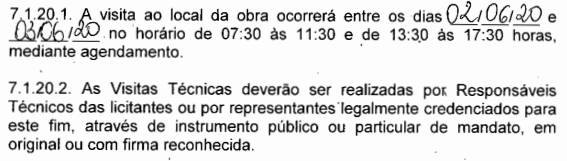 Clique aqui para obter informações do edital. OBSERVAÇÕES: - Consórcio: Conforme edital. Clique aqui para obter informações do edital. OBSERVAÇÕES: - Consórcio: Conforme edital. Clique aqui para obter informações do edital. OBSERVAÇÕES: - Consórcio: Conforme edital. Clique aqui para obter informações do edital. OBSERVAÇÕES: - Consórcio: Conforme edital. Clique aqui para obter informações do edital. ÓRGÃO LICITANTE: SECRETARIA DE INFRAESTRUTURA HÍDRICA E SANEAMENTO - EMPRESA BAIANA DE ÁGUAS E SANEAMENTO S.A.  – EMBASAÓRGÃO LICITANTE: SECRETARIA DE INFRAESTRUTURA HÍDRICA E SANEAMENTO - EMPRESA BAIANA DE ÁGUAS E SANEAMENTO S.A.  – EMBASAEDITAL: AVISO DA LICITAÇÃO Nº 041/20Endereço: 4th - Atenue, 420 - Centro Administrativo da Bahia, Salvador - BA, 41745-002Edifício Sede da EMBASA - Centro Administrativo da Bahia. Informações complementares através dos Telefones: (71) 3372-4764/4756 ou pelo e-mail: plc.esclarecimentos@embasa.ba.gov.br. Endereço: 4th - Atenue, 420 - Centro Administrativo da Bahia, Salvador - BA, 41745-002Edifício Sede da EMBASA - Centro Administrativo da Bahia. Informações complementares através dos Telefones: (71) 3372-4764/4756 ou pelo e-mail: plc.esclarecimentos@embasa.ba.gov.br. Endereço: 4th - Atenue, 420 - Centro Administrativo da Bahia, Salvador - BA, 41745-002Edifício Sede da EMBASA - Centro Administrativo da Bahia. Informações complementares através dos Telefones: (71) 3372-4764/4756 ou pelo e-mail: plc.esclarecimentos@embasa.ba.gov.br. OBJETO: AMPLIAÇÃO DO SISTEMA DE ESGOTAMENTO SANITÁRIO DE BARREIRAS - BACIA A E E2 DO BAIRRO BARREIRINHAS E BACIA G DO BAIRRO MORADA DA LUA. DATAS: RECEBIMENTO DAS PROPOSTAS: ATÉ AS 09:00 DO DIA 07/07/2020.JULGAMENTO DAS PROPOSTAS: A PARTIR DAS 09:00 DO DIA 07/07/2020.DATAS: RECEBIMENTO DAS PROPOSTAS: ATÉ AS 09:00 DO DIA 07/07/2020.JULGAMENTO DAS PROPOSTAS: A PARTIR DAS 09:00 DO DIA 07/07/2020.OBSERVAÇÕES: 3) Recursos Financeiros: Redução 75% IRPJ. 4) Patrimônio líquido: 20% do valor do objeto ou do Lote. O Edital encontra-se disponível para download no site da Embasa: http://www.embasa2.ba.gov.br/novo/EditaisELicitacoes/Licitacao. As propostas serão recebidas na sala de reuniões da PLC, no Edifício Sede da EMBASA - Centro Administrativo da Bahia. Informações complementares através do e-mail: plc.esclarecimentos@embasa.ba.gov.br ou pelos Telefones: (71) 3372-4764/4756.ÓRGÃO LICITANTE: SECRETARIA DE INFRAESTRUTURA HÍDRICA E SANEAMENTO - EMPRESA BAIANA DE ÁGUAS E SANEAMENTO S.A.  – EMBASAÓRGÃO LICITANTE: SECRETARIA DE INFRAESTRUTURA HÍDRICA E SANEAMENTO - EMPRESA BAIANA DE ÁGUAS E SANEAMENTO S.A.  – EMBASAEDITAL: AVISO DA LICITAÇÃO Nº 045/20Endereço: 4th - Atenue, 420 - Centro Administrativo da Bahia, Salvador - BA, 41745-002Edifício Sede da EMBASA - Centro Administrativo da Bahia. Informações complementares através dos Telefones: (71) 3372-4764/4756 ou pelo e-mail: plc.esclarecimentos@embasa.ba.gov.br. Endereço: 4th - Atenue, 420 - Centro Administrativo da Bahia, Salvador - BA, 41745-002Edifício Sede da EMBASA - Centro Administrativo da Bahia. Informações complementares através dos Telefones: (71) 3372-4764/4756 ou pelo e-mail: plc.esclarecimentos@embasa.ba.gov.br. Endereço: 4th - Atenue, 420 - Centro Administrativo da Bahia, Salvador - BA, 41745-002Edifício Sede da EMBASA - Centro Administrativo da Bahia. Informações complementares através dos Telefones: (71) 3372-4764/4756 ou pelo e-mail: plc.esclarecimentos@embasa.ba.gov.br. OBJETO: ADENSAMENTO DE BACIAS COM EXECUÇÃO DE RAMAIS PREDIAIS NO SISTEMA DE ESGOTAMENTO SANITÁRIO DE CRUZ DAS ALMAS - BA. DATAS: RECEBIMENTO DAS PROPOSTAS: ATÉ AS 14:00 DO DIA 13/07/2020.JULGAMENTO DAS PROPOSTAS: A PARTIR DAS 14:00 DO DIA 13/07/2020.DATAS: RECEBIMENTO DAS PROPOSTAS: ATÉ AS 14:00 DO DIA 13/07/2020.JULGAMENTO DAS PROPOSTAS: A PARTIR DAS 14:00 DO DIA 13/07/2020.OBSERVAÇÕES: 3) Recursos Financeiros: Benefício Fiscal - Redução 75% IRPJ. 4) Patrimônio líquido: 20% do valor do objeto ou do Lote. O Edital encontra-se disponível para download no site da Embasa: http://www.embasa2.ba.gov.br/novo/EditaisELicitacoes/Licitacao. As propostas serão recebidas na sala de reuniões da PLC, no Edifício Sede da EMBASA - Centro Administrativo da Bahia. Informações complementares através do e-mail: plc.esclarecimentos@embasa.ba.gov.br ou pelos Telefones: (71) 3372-4764/4756.ÓRGÃO LICITANTE: SECRETARIA DE INFRAESTRUTURA HÍDRICA E SANEAMENTO - EMPRESA BAIANA DE ÁGUAS E SANEAMENTO S.A.  – EMBASAÓRGÃO LICITANTE: SECRETARIA DE INFRAESTRUTURA HÍDRICA E SANEAMENTO - EMPRESA BAIANA DE ÁGUAS E SANEAMENTO S.A.  – EMBASAEDITAL: AVISO DA LICITAÇÃO Nº 085/20Endereço: 4th - Atenue, 420 - Centro Administrativo da Bahia, Salvador - BA, 41745-002Edifício Sede da EMBASA - Centro Administrativo da Bahia. Informações complementares através dos Telefones: (71) 3372-4764/4756 ou pelo e-mail: plc.esclarecimentos@embasa.ba.gov.br. Endereço: 4th - Atenue, 420 - Centro Administrativo da Bahia, Salvador - BA, 41745-002Edifício Sede da EMBASA - Centro Administrativo da Bahia. Informações complementares através dos Telefones: (71) 3372-4764/4756 ou pelo e-mail: plc.esclarecimentos@embasa.ba.gov.br. Endereço: 4th - Atenue, 420 - Centro Administrativo da Bahia, Salvador - BA, 41745-002Edifício Sede da EMBASA - Centro Administrativo da Bahia. Informações complementares através dos Telefones: (71) 3372-4764/4756 ou pelo e-mail: plc.esclarecimentos@embasa.ba.gov.br. OBJETO: SERVIÇOS DE RECUPERAÇÃO DA BARRAGEM DE SERRA PRETA, SITUADA NOMUNICÍPIO DE BARRA DO CHOÇA. DATAS: RECEBIMENTO DAS PROPOSTAS: ATÉ AS 14:00 DO DIA 30/06/2020.JULGAMENTO DAS PROPOSTAS: A PARTIR DAS 14:00 DO DIA 30/06/2020.DATAS: RECEBIMENTO DAS PROPOSTAS: ATÉ AS 14:00 DO DIA 30/06/2020.JULGAMENTO DAS PROPOSTAS: A PARTIR DAS 14:00 DO DIA 30/06/2020.OBSERVAÇÕES: Recursos Financeiros: Próprios. O Edital e seus anexos encontram-se disponíveis para download no site http://www.licitacoes-e.com.br/. (Licitação BB nº: 816251). O cadastro da proposta deverá ser feito no site http://www.licitacoes-e.com.br/, antes da abertura da sessão pública. Informações através do e-mail: mailto:plc.esclarecimentos@embasa.ba.gov.br ou por telefone: (71) 3372-4756/4764.